L’istituto Scolastico in ottemperanza a quanto previsto dal Ministerio dell’Istruzione ( D. M.  del 26/06/2020 n.39 recante l’adozione del documento per la pianificazione delle attività scolastiche, educative e formative in tutte le Istituzioni del Sistema nazionale di Istruzione per l’anno scolastico 2020/2021. e D.M. del 7/08/2020 n.89 recante l’adozione delle Linee guida sulla Didattica digitale integrata) ha predisposto l’attivazione della Didattica Digitale Integrata (DDI) legata sia alla possibile sospensione delle attività didattiche in presenza a causa delle condizioni epidemiologiche contingenti, sia alle necessità di contenimento del contagio per gli alunni in isolamento disposto dal Dipartimento di salute territoriale e per gli alunni in condizioni di fragilità , opportunamente attestata e riconosciuta con certificazione medica, ma ha anche predisposto la DDI per favorire l’apprendimento e lo sviluppo cognitivo con le nuove tecnologie integrando la tradizionale esperienza di scuola in presenza.Pertanto in conformità a quanto previsto nelle Linee Guida sulla DDI adottate con D.M. n.89 del 7 agosto 2020 contenenti indicazioni sui profili di sicurezza in rete  e protezione dei dati personali si fornisce la seguente informativa  ex art. 13 Regolamento Ue n. 679/2016.Data di aggiornamento: 8 ottobre 2020 IL TITOLARE DEL TRATTAMENTO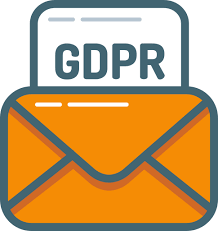 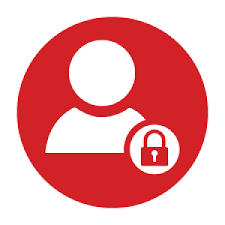 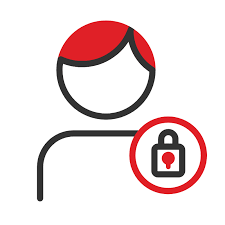 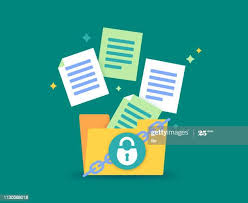 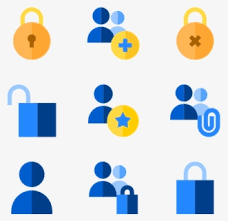 BASE GIURIDICA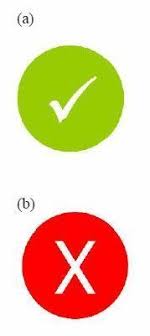 DESTINATARI O CATEGORIE DI DESTINATARI DEI DATI I dati di natura personale forniti saranno comunicati a destinatari, che tratteranno i dati in qualità di responsabili (ex art. 28 del Reg. UE 2016/679) e/o in qualità di persone fisiche che agiscono sotto l’autorità del Titolare e del Responsabile (ex art. 29 del Reg. UE 2016/679), per la finalità sopra indicata. Precisamente, i dati saranno comunicati a: - soggetti che forniscono servizi per la gestione del sistema informativo e delle reti di comunicazione (ivi compresa la posta elettronica); - gestori di piattaforme per la didattica a distanza; -autorità competenti per adempimenti di obblighi di legge e/o di disposizioni di organi pubblici, su richiesta. I soggetti appartenenti alle categorie suddette svolgono la funzione di Responsabile del trattamento dei dati, oppure operano in totale autonomia come distinti Titolari del trattamento. DESTINATARI O CATEGORIE DI DESTINATARI DEI DATI I dati di natura personale forniti saranno comunicati a destinatari, che tratteranno i dati in qualità di responsabili (ex art. 28 del Reg. UE 2016/679) e/o in qualità di persone fisiche che agiscono sotto l’autorità del Titolare e del Responsabile (ex art. 29 del Reg. UE 2016/679), per la finalità sopra indicata. Precisamente, i dati saranno comunicati a: - soggetti che forniscono servizi per la gestione del sistema informativo e delle reti di comunicazione (ivi compresa la posta elettronica); - gestori di piattaforme per la didattica a distanza; -autorità competenti per adempimenti di obblighi di legge e/o di disposizioni di organi pubblici, su richiesta. I soggetti appartenenti alle categorie suddette svolgono la funzione di Responsabile del trattamento dei dati, oppure operano in totale autonomia come distinti Titolari del trattamento. DESTINATARI O CATEGORIE DI DESTINATARI DEI DATI I dati di natura personale forniti saranno comunicati a destinatari, che tratteranno i dati in qualità di responsabili (ex art. 28 del Reg. UE 2016/679) e/o in qualità di persone fisiche che agiscono sotto l’autorità del Titolare e del Responsabile (ex art. 29 del Reg. UE 2016/679), per la finalità sopra indicata. Precisamente, i dati saranno comunicati a: - soggetti che forniscono servizi per la gestione del sistema informativo e delle reti di comunicazione (ivi compresa la posta elettronica); - gestori di piattaforme per la didattica a distanza; -autorità competenti per adempimenti di obblighi di legge e/o di disposizioni di organi pubblici, su richiesta. I soggetti appartenenti alle categorie suddette svolgono la funzione di Responsabile del trattamento dei dati, oppure operano in totale autonomia come distinti Titolari del trattamento. DESTINATARI O CATEGORIE DI DESTINATARI DEI DATI I dati di natura personale forniti saranno comunicati a destinatari, che tratteranno i dati in qualità di responsabili (ex art. 28 del Reg. UE 2016/679) e/o in qualità di persone fisiche che agiscono sotto l’autorità del Titolare e del Responsabile (ex art. 29 del Reg. UE 2016/679), per la finalità sopra indicata. Precisamente, i dati saranno comunicati a: - soggetti che forniscono servizi per la gestione del sistema informativo e delle reti di comunicazione (ivi compresa la posta elettronica); - gestori di piattaforme per la didattica a distanza; -autorità competenti per adempimenti di obblighi di legge e/o di disposizioni di organi pubblici, su richiesta. I soggetti appartenenti alle categorie suddette svolgono la funzione di Responsabile del trattamento dei dati, oppure operano in totale autonomia come distinti Titolari del trattamento. DESTINATARI O CATEGORIE DI DESTINATARI DEI DATI I dati di natura personale forniti saranno comunicati a destinatari, che tratteranno i dati in qualità di responsabili (ex art. 28 del Reg. UE 2016/679) e/o in qualità di persone fisiche che agiscono sotto l’autorità del Titolare e del Responsabile (ex art. 29 del Reg. UE 2016/679), per la finalità sopra indicata. Precisamente, i dati saranno comunicati a: - soggetti che forniscono servizi per la gestione del sistema informativo e delle reti di comunicazione (ivi compresa la posta elettronica); - gestori di piattaforme per la didattica a distanza; -autorità competenti per adempimenti di obblighi di legge e/o di disposizioni di organi pubblici, su richiesta. I soggetti appartenenti alle categorie suddette svolgono la funzione di Responsabile del trattamento dei dati, oppure operano in totale autonomia come distinti Titolari del trattamento. 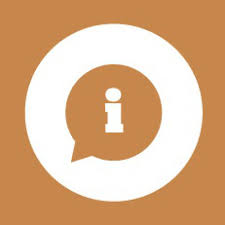 TRASFERIMENTO DATI VERSO UN PAESE TERZO I dati forniti e caricati sulla piattaforma saranno trasferiti o in Paesi dell’Unione europea o comunque verso paesi extraUe in conformità all’art. 44 , 45 e 46 del reg. Ue n.679/2016.TRASFERIMENTO DATI VERSO UN PAESE TERZO I dati forniti e caricati sulla piattaforma saranno trasferiti o in Paesi dell’Unione europea o comunque verso paesi extraUe in conformità all’art. 44 , 45 e 46 del reg. Ue n.679/2016.TRASFERIMENTO DATI VERSO UN PAESE TERZO I dati forniti e caricati sulla piattaforma saranno trasferiti o in Paesi dell’Unione europea o comunque verso paesi extraUe in conformità all’art. 44 , 45 e 46 del reg. Ue n.679/2016.TRASFERIMENTO DATI VERSO UN PAESE TERZO I dati forniti e caricati sulla piattaforma saranno trasferiti o in Paesi dell’Unione europea o comunque verso paesi extraUe in conformità all’art. 44 , 45 e 46 del reg. Ue n.679/2016.TRASFERIMENTO DATI VERSO UN PAESE TERZO I dati forniti e caricati sulla piattaforma saranno trasferiti o in Paesi dell’Unione europea o comunque verso paesi extraUe in conformità all’art. 44 , 45 e 46 del reg. Ue n.679/2016.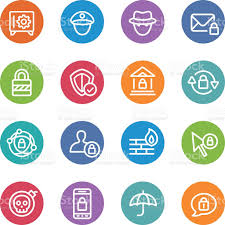 DIRITTI DEGLI INTERESSATI L’interessato potrà far valere i propri diritti come espressi dal Regolamento UE 2016/679 artt. 15 e ss., rivolgendosi al Titolare o scrivendo all’RPD/DPO all’indirizzo avvocato@laurapiscini.it. L’interessato ha il diritto, in qualunque momento, di chiedere l’accesso ai Suoi dati personali, la rettifica, la cancellazione degli stessi. Inoltre, ha il diritto alla portabilità dei suoi dati. Fatto salvo ogni altro ricorso amministrativo e giurisdizionale, se l’interessato ritiene che il trattamento dei dati che lo riguardano, violi quanto previsto dal Reg. UE 2016/679, ai sensi dell’art. 15 lettera f) del succitato Reg. UE 2016/679, ha il diritto di proporre reclamo all’Autorità di controllo – Garante Italiano (https://www.garanteprivacy.it/) DIRITTI DEGLI INTERESSATI L’interessato potrà far valere i propri diritti come espressi dal Regolamento UE 2016/679 artt. 15 e ss., rivolgendosi al Titolare o scrivendo all’RPD/DPO all’indirizzo avvocato@laurapiscini.it. L’interessato ha il diritto, in qualunque momento, di chiedere l’accesso ai Suoi dati personali, la rettifica, la cancellazione degli stessi. Inoltre, ha il diritto alla portabilità dei suoi dati. Fatto salvo ogni altro ricorso amministrativo e giurisdizionale, se l’interessato ritiene che il trattamento dei dati che lo riguardano, violi quanto previsto dal Reg. UE 2016/679, ai sensi dell’art. 15 lettera f) del succitato Reg. UE 2016/679, ha il diritto di proporre reclamo all’Autorità di controllo – Garante Italiano (https://www.garanteprivacy.it/) DIRITTI DEGLI INTERESSATI L’interessato potrà far valere i propri diritti come espressi dal Regolamento UE 2016/679 artt. 15 e ss., rivolgendosi al Titolare o scrivendo all’RPD/DPO all’indirizzo avvocato@laurapiscini.it. L’interessato ha il diritto, in qualunque momento, di chiedere l’accesso ai Suoi dati personali, la rettifica, la cancellazione degli stessi. Inoltre, ha il diritto alla portabilità dei suoi dati. Fatto salvo ogni altro ricorso amministrativo e giurisdizionale, se l’interessato ritiene che il trattamento dei dati che lo riguardano, violi quanto previsto dal Reg. UE 2016/679, ai sensi dell’art. 15 lettera f) del succitato Reg. UE 2016/679, ha il diritto di proporre reclamo all’Autorità di controllo – Garante Italiano (https://www.garanteprivacy.it/) DIRITTI DEGLI INTERESSATI L’interessato potrà far valere i propri diritti come espressi dal Regolamento UE 2016/679 artt. 15 e ss., rivolgendosi al Titolare o scrivendo all’RPD/DPO all’indirizzo avvocato@laurapiscini.it. L’interessato ha il diritto, in qualunque momento, di chiedere l’accesso ai Suoi dati personali, la rettifica, la cancellazione degli stessi. Inoltre, ha il diritto alla portabilità dei suoi dati. Fatto salvo ogni altro ricorso amministrativo e giurisdizionale, se l’interessato ritiene che il trattamento dei dati che lo riguardano, violi quanto previsto dal Reg. UE 2016/679, ai sensi dell’art. 15 lettera f) del succitato Reg. UE 2016/679, ha il diritto di proporre reclamo all’Autorità di controllo – Garante Italiano (https://www.garanteprivacy.it/) DIRITTI DEGLI INTERESSATI L’interessato potrà far valere i propri diritti come espressi dal Regolamento UE 2016/679 artt. 15 e ss., rivolgendosi al Titolare o scrivendo all’RPD/DPO all’indirizzo avvocato@laurapiscini.it. L’interessato ha il diritto, in qualunque momento, di chiedere l’accesso ai Suoi dati personali, la rettifica, la cancellazione degli stessi. Inoltre, ha il diritto alla portabilità dei suoi dati. Fatto salvo ogni altro ricorso amministrativo e giurisdizionale, se l’interessato ritiene che il trattamento dei dati che lo riguardano, violi quanto previsto dal Reg. UE 2016/679, ai sensi dell’art. 15 lettera f) del succitato Reg. UE 2016/679, ha il diritto di proporre reclamo all’Autorità di controllo – Garante Italiano (https://www.garanteprivacy.it/) 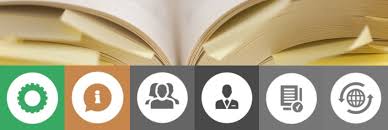 MODIFICHE INFORMATIVA Il titolare si riserva il diritto, a sua sola discrezione, di cambiare, modificare, aggiungere o rimuovere qualsiasi parte della presente Informativa sulla privacy, in qualsiasi momento. Al fine di facilitare la verifica di eventuali cambiamenti, l'informativa conterrà l'indicazione della data di aggiornamento dell'informativa. MODIFICHE INFORMATIVA Il titolare si riserva il diritto, a sua sola discrezione, di cambiare, modificare, aggiungere o rimuovere qualsiasi parte della presente Informativa sulla privacy, in qualsiasi momento. Al fine di facilitare la verifica di eventuali cambiamenti, l'informativa conterrà l'indicazione della data di aggiornamento dell'informativa. MODIFICHE INFORMATIVA Il titolare si riserva il diritto, a sua sola discrezione, di cambiare, modificare, aggiungere o rimuovere qualsiasi parte della presente Informativa sulla privacy, in qualsiasi momento. Al fine di facilitare la verifica di eventuali cambiamenti, l'informativa conterrà l'indicazione della data di aggiornamento dell'informativa. MODIFICHE INFORMATIVA Il titolare si riserva il diritto, a sua sola discrezione, di cambiare, modificare, aggiungere o rimuovere qualsiasi parte della presente Informativa sulla privacy, in qualsiasi momento. Al fine di facilitare la verifica di eventuali cambiamenti, l'informativa conterrà l'indicazione della data di aggiornamento dell'informativa. MODIFICHE INFORMATIVA Il titolare si riserva il diritto, a sua sola discrezione, di cambiare, modificare, aggiungere o rimuovere qualsiasi parte della presente Informativa sulla privacy, in qualsiasi momento. Al fine di facilitare la verifica di eventuali cambiamenti, l'informativa conterrà l'indicazione della data di aggiornamento dell'informativa. 